ПРОТОКОЛ ОПОВЕЩЕНИЯСогласно метеорологических данных ФГБУ «Среднесибирского управления по гидрометеорологии и мониторингу окружающей среды»МБ № б/нот 24.10.2022 г.ПРЕДУПРЕЖДЕНИЯ ОБ ОПАСНЫХ ЯВЛЕНИЯХ ПОГОДЫ24 октября в центральных, южных районах Красноярского края ожидается резкое понижение температуры воздуха на 10° и более, дождь, мокрый снег, порывы северо-западного ветра 15-20 м/с,  гололедно-изморозевые явления, гололедица на дорогах.Данную информацию довести до глав муниципальных образований для принятия превентивных мер по предупреждению возникновения ЧС и провести оповещение населения.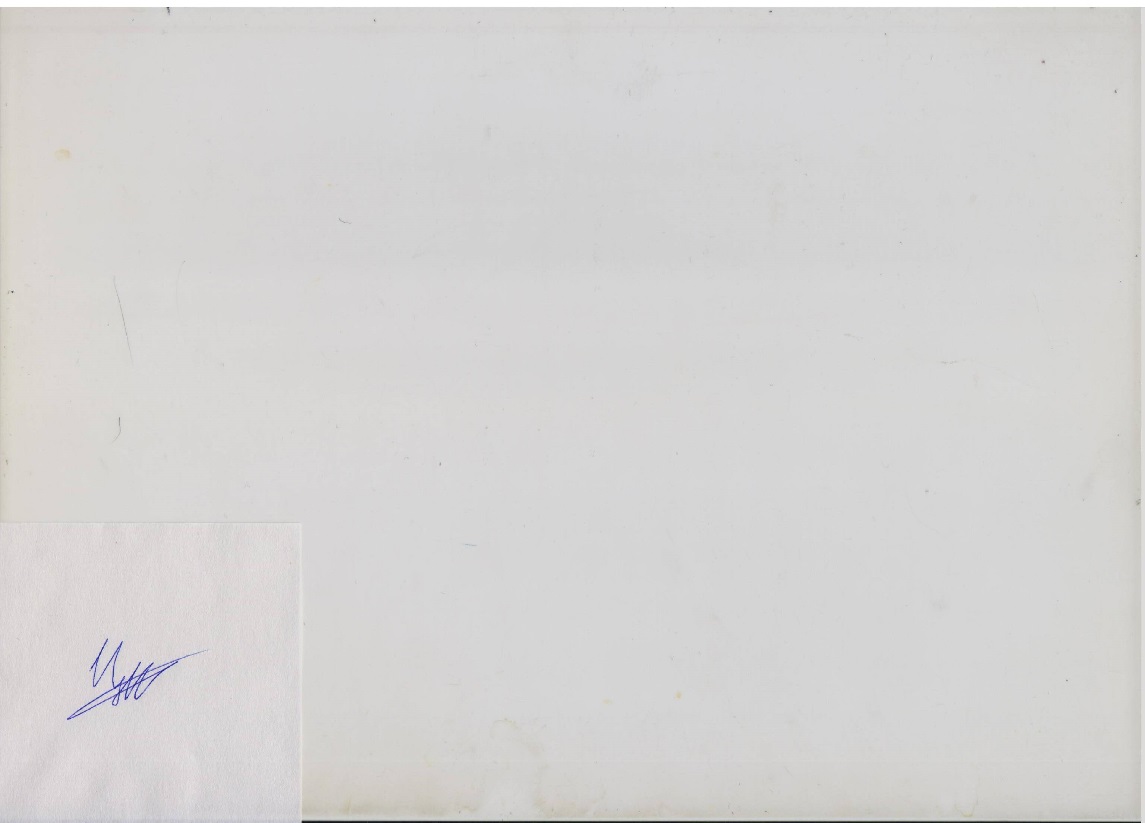 Старший оперативный дежурныйКГКУ «Центр ГО и ЧС Красноярского края                                 Н.М. ЦугленокИнформация доведена 24.10.2022г. в 05:40 по П-160, П-166м, мобильному приложению "Система оповещения 112", электронной почте и телефону.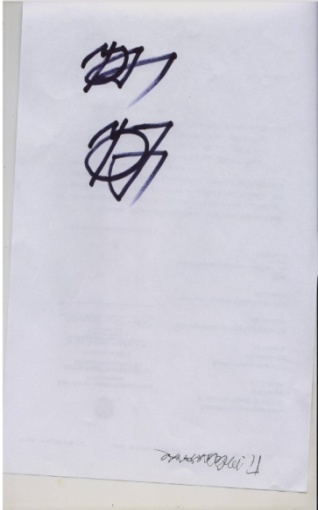 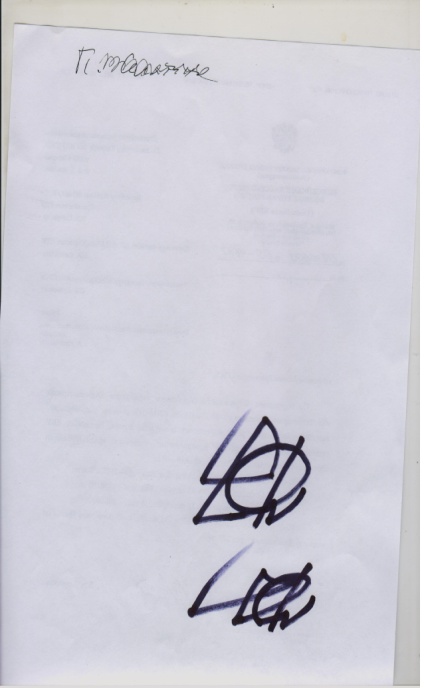 Исполнитель: оперативный дежурный Центра ГОиЧС по Красноярскому краю А.В.СмиянКонтактный телефон: 8-3912-908807, 908107Эл. Адрес: ingen@krsk.sibrc.mchs.ru